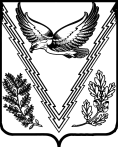 РЕШЕНИЕСОВЕТА ТВЕРСКОГО СЕЛЬСКОГО ПОСЕЛЕНИЯАПШЕРОНСКОГО РАЙОНАот 21.05.2015                                                                                                     № 35станица ТверскаяОб утверждении Порядка сбора и вывоза бытовых отходов и мусора на территории Тверского сельского поселения Апшеронского районаВ целях упорядочения работы по сбору, вывозу бытовых отходов и мусора, предотвращения вредного воздействия отходов на окружающую среду и здоровье населения, обеспечения чистоты и порядка на территории Тверского сельского поселения Апшеронского района, в соответствии с Федеральным законом от 24.06.1998 № 89-ФЗ «Об отходах производства и потребления», Федеральным законом от 06.10.2003 № 131-ФЗ «Об общих принципах организации местного самоуправления в Российской Федерации», постановлением Правительства Российской Федерации от 10.02.1997 № 155 «Об утверждении Правил предоставления услуг по вывозу твердых и жидких бытовых отходов», Законом Краснодарского края от 13.03.2000 № 245-КЗ «Об отходах производства и потребления», руководствуясь статьей 8 Устава Тверского сельского поселения Апшеронского района, Совет Тверского сельского поселения Апшеронского района р е ш и л:1. Утвердить Порядок сбора и вывоза бытовых отходов и мусора на территории Тверского сельского поселения Апшеронского района (прилагается).2. Признать утратившими силу решение Совета Тверского сельского поселения Апшеронского района от 06.08.2012 года № 116 «Об утверждении Порядка сбора и вывоза бытовых отходов и мусора на территории Тверского сельского поселения Апшеронского района» и решение Совета Тверского сельского поселения Апшеронского района от 16.10.2012 года № 125 «О внесении изменений в решение Совета Тверского сельского поселения Апшеронского района от 06.08.2012 года № 116 «Об утверждении Порядка сбора и вывоза бытовых отходов и мусора на территории Тверского сельского поселения Апшеронского района».3. Обнародовать настоящее решение в установленном порядке.4. Контроль за выполнением настоящего решения возложить на комиссию Совета Тверского сельского поселения Апшеронского района по вопросам благоустройства, жилищно-коммунального хозяйства, агропромышленного комплекса (И.В. Козаков).5. Решение вступает в силу со дня его официального обнародования.Глава Тверского сельского поселенияАпшеронского района 							       С.О. ГончаровПриложение к решению Совета Тверского сельского поселенияАпшеронского районаот ____________ г. № ____ПОРЯДОКсбора и вывоза бытовых отходов и мусора на территории Тверского сельского поселения Апшеронского района1. Общие положения1.1. Настоящий  Порядок сбора и вывоза бытовых отходов и мусора на территории Тверского сельского поселения Апшеронского района (далее – Порядок) разработан в соответствии с Федеральным законом от 24.06.1998 года № 89- ФЗ «Об отходах производства и потребления», Федерального закона от 06.10.2003 № 131-ФЗ «Об общих принципах организации местного самоуправления в Российской Федерации», постановления Правительства Российской Федерации от 10.02.1997 № 155 «Об утверждении Правил предоставления услуг по вывозу твердых и жидких бытовых отходов», Закона Краснодарского края от 13.03.2000 № 245-КЗ «Об отходах производства и потребления», Устава Тверского сельского поселения Апшеронского района.  1.2. Настоящий Порядок  регламентирует  отношения  в области сбора и вывоза бытовых отходов и мусора на территории Тверского сельского поселения Апшеронского района и направлен на предотвращение вредного воздействия отходов, на здоровье  человека и окружающую среду.1.3. Настоящий Порядок регламентирует  деятельность по обращению с  бытовыми отходами  и мусором, образующимися в результате жизнедеятельности населения, содержания домашних животных и птиц, устаревших, пришедших в негодность предметов домашнего обихода, отходами от функционирования культурно- бытовых, учебных учреждений, организаций, индивидуальных предпринимателей.1.4. Порядок обязателен для исполнения всеми проживающими или осуществляющими деятельность на территории Тверского сельского поселения гражданами, юридическими лицами независимо от организационно-правовой формы и формы собственности, индивидуальными предпринимателями, иностранными гражданами и лицами без гражданства.2. Сбор и вывоз бытовых отходов и мусора2.1. Сбор бытовых отходов и мусора на территории Тверского сельского поселения Апшеронского района производится:1) в мусоросборники (контейнеры), установленные на специальных площадках; 2) в специализированные автомашины или другой вид транспорта, осуществляющий вывоз отходов по установленному графику;3) в урны для мусора.2.2. Сбор крупногабаритных отходов производится на площадках, отведенных для этих целей.2.3. Сбор жидких отходов производится в специально оборудованные выгребы или автономные септики.2.4. Запрещается сбор опасных отходов в места, предусмотренные в пунктах 2.1, 2.2, и 2.3 настоящего Порядка.2.5. Размещение контейнеров для отходов и содержания контейнерных площадок осуществляются в соответствии с Санитарными правилами и нормами СанПиНа 42-128-4690-88 «Санитарные правила содержания территорий населенных мест», утвержденными Минздравом СССР 05.08.1988 г. № 4690-88.2.6. Установка урн в пределах населенных пунктов должна  производиться  в соответствии с СанПиНом 42-128-4690-88 «Санитарные правила содержания территорий населенных мест».Планово –регулярная система сбора и вывоза отходов включает сбор и вывоз отходов с мест (площадок) их накопления на объекты размещения отходов в сроки согласно санитарным правилам.2.7. Сбор и вывоз отходов производятся специализированной организацией, с соблюдением санитарных норм и правил по планово-регулярной системе согласно схемам и графикам движения специализированного транспорта.2.8. Вывоз твердых бытовых отходов осуществляется специальным транспортом или приспособленным для этих целей транспортом, с закрывающимся кузовом на полигон твердых бытовых отходов в соответствии с требованиями Санитарных правил СП 2.1.7. 1038-01 «Гигиенические требования к устройству и содержанию полигонов для твердых бытовых отходов».2.9. Вывоз жидких бытовых отходов осуществляется специализированным транспортом на канализационные очистные сооружения.3. Вывоз отходов с территории жилых многоквартирных домов, административных зданий и объектов социальной сферы.3.1 Вывоз отходов с территории жилых многоквартирных домов, административных зданий, объектов социальной сферы осуществляется на основании договоров, заключаемых собственниками (арендаторами) указанных объектов с организацией (либо индивидуальным предпринимателем), осуществляющей на постоянной основе деятельность по сбору и вывозу отходов на территории поселения (далее - специализированная организация).3.2. В домах, где образовано непосредственное управление собственниками помещений в многоквартирном доме, управление ТСЖ, либо управляющая компания обязаны обеспечить своевременный вывоз отходов, обеспечить передачу отходов лицу, если у такого лица имеется лицензия на осуществления деятельности по использованию, обезвреживанию, транспортированию, размещению отходов не меньшего класса опасности.3.3.Сбор хранение и удаление отходов лечебно - профилактических учреждений осуществляется в соответствии с СанПиНом 2.1.1.728-99 «Правила сбора, хранения и удаления отходов лечебно-профилактических учреждений».3.4.Управляющие организации, ТСЖ и другие организации,  управляющие жилищным фондом обязаны:- устанавливать на обслуживаемой территории контейнеры и мусоросборники для твердых бытовых отходов и мусора, а в неканализированных зданиях иметь, кроме того сборники (выгребы) для жидких отходов;- осуществлять своевременную уборку обслуживаемой территории и систематическое наблюдение за ее санитарным состоянием, постоянно поддерживать чистоту и порядок;- организовывать вывоз бытовых отходов и мусора, контролировать выполнение графика удаления отходов и систематической уборки мусора, не допуская переполнения контейнеров и загрязнения территории;- обеспечить свободный подъезд спецтехнике и устанавливать освещение около площадок под контейнеры и мусоросборники;- содержать в исправном состоянии контейнеры и мусоросборники для бытовых отходов и мусора;- осуществлять уборку и постоянно поддерживать надлежащее санитарное содержание, чистоту и порядок площадок для сбора бытовых отходов и мусора.4. Вывоз отходов с территории индивидуальных жилых домов4.1. Вывоз отходов с территории индивидуальных жилых домов осуществляется по договору заключенному между владельцами индивидуального жилого дома и специализированной организацией либо самостоятельно владельцем индивидуального жилого дома в случае получения им талонов, квитанций и т.п. для самостоятельной утилизации отходов на специализированном полигоне.4.2. В тех случаях, когда владельцем индивидуального жилого дома не заключается договор со специализированной организацией на вывоз отходов, он приобретает у специализированной организации талоны для самостоятельной утилизации отходов на полигоне захоронения отходов.4.3. Ответственность за сбор и вывоз бытовых отходов с территории индивидуальных жилых домов возлагается на специализированную организацию при наличии договора на сбор и вывоз бытовых  отходов и мусора с соответствующей территории.5. Сбор и вывоз отходов с территории объектов торговли, общественного питания и предприятий пищевой промышленности5.1. Вывоз отходов с территории объектов торговли, общественного питания и пищевой промышленности осуществляется по договорам между владельцами, арендаторами и пользователями указанных объектов и специализированной организацией.5.2. Сбор и хранение отходов на предприятиях торговли, общественного питания и пищевой промышленности осуществляется в соответствии с требованиями санитарных правил, регламентирующих данную деятельность.6. Сбор и вывоз бытовых отходов и мусора на территории общего пользования6.1. Очистку внутриквартальных территорий, тротуаров, дорог, придорожных территорий общего пользования от бытовых отходов и мусора организуют администрация Тверского сельского поселения путем заключения с подрядными организациями муниципальных контрактов (договоров) на выполнение данных работ.6.2. Бытовые отходы и мусор с территории общего пользования и внутриквартальных территорий собирается и вывозится на специализированную свалку.6.3. Растительные остатки (обрезь, ветки и т.п.) вывозятся на полигон захоронения отходов.6.4. Запрещается сжигание бытовых отходов, мусора и растительных остатков, дорожного смета на территории Тверского сельского поселения вне  специализированных свалок.6.5. Ответственность за удаление отходов из урн и контейнеров на территории Тверского сельского поселения возлагается на организации (индивидуальных предпринимателей), обеспечивающие благоустройство, чистоту и порядок соответствующей территории в соответствии с муниципальным контрактом (договором), заключенным с администрацией поселения.7. Сбор и вывоз отходов со строительных площадок, объектов ремонта и реконструкции7.1. Сбор отходов, образующихся при проведении работ по строительству, ремонту или реконструкции объектов, осуществляется в специальные емкости или места, определяемые проектом, до накопления транспортных партий.7.2. Вывоз отходов, образующихся при проведении работ по строительству, ремонту или реконструкции объектов, осуществляется с территории строительной площадки не реже одного раза в неделю.7.3. При проведении работ по строительству, ремонту или реконструкции объектов без отведения строительной площадки или при отсутствии специально обустроенных мест отходы допускается хранить в специально установленных контейнерах на улице около объекта строительства и реконструкции, при этом не допускается ограничение свободного проезда автомашин,  прохода людей и захламление территории.7.4. Установка контейнеров, предназначенных для отходов, образующихся при проведении работ без отведения строительной  площадки, осуществляется по согласованию с организацией, обеспечивающей благоустройство, чистоту и порядок соответствующей территории.7.5. Вывоз отходов из контейнеров осуществляется не реже одного раза в неделю.8. Заключительные положения8.1. За неисполнение настоящего Положения граждане и иные лица, осуществляющие свою деятельность на территории Тверского сельского поселения, несут ответственность в соответствии с действующим законодательством.Глава Тверского сельского поселенияАпшеронского района 			                                                С.О. Гончаров